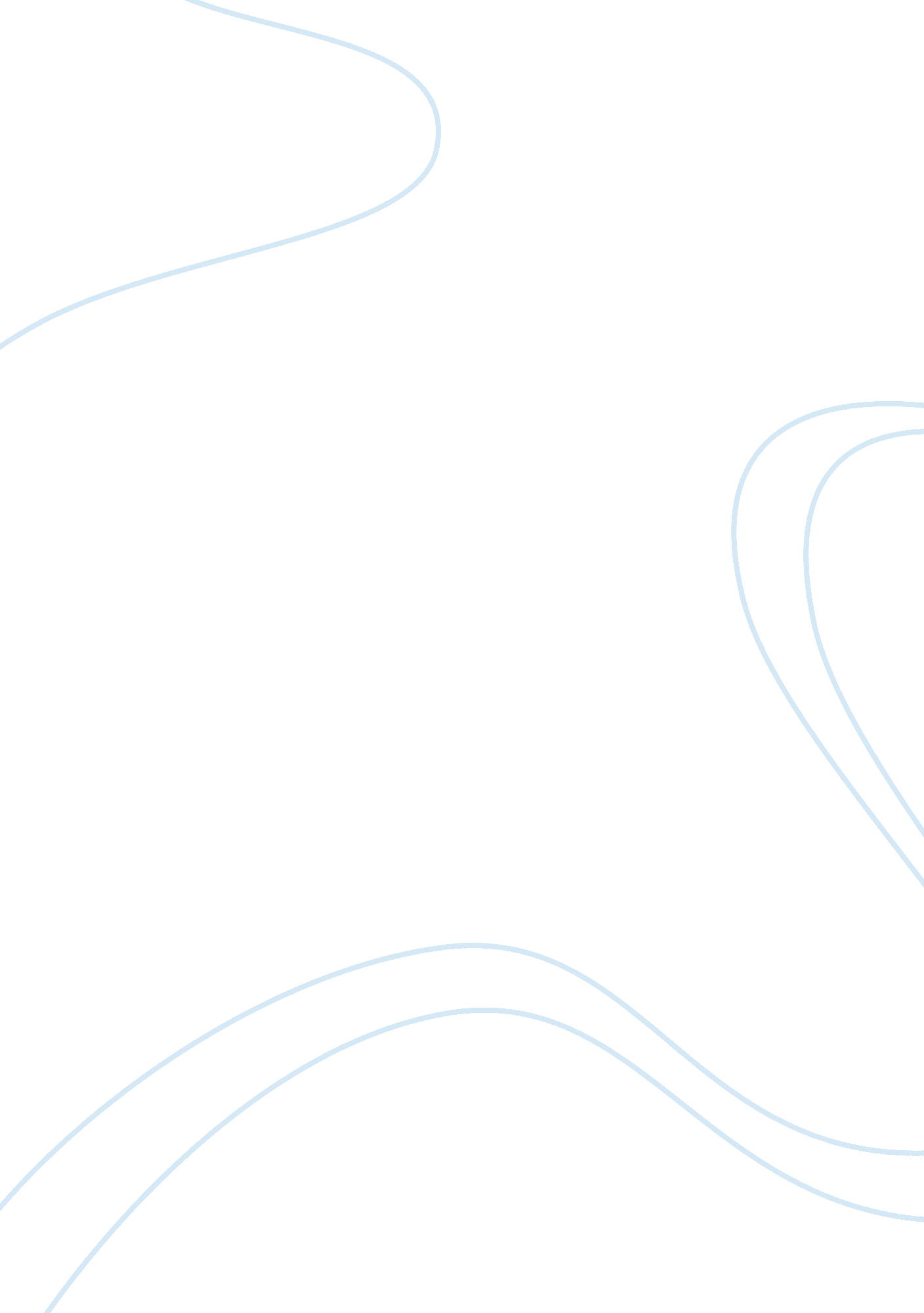 Article of fly fishing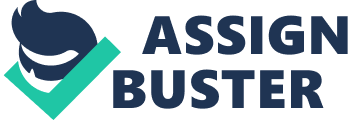 Name: Lecturer: Course: Date: Instructions of Basic Cast Instructions of basic cast The first step of fly-fishing involves letting out 25 feet of the line in front of the fisher. Practice should be done outside the water and without a fly to avoid getting caught up in anything. Step 2 involves gripping the rod as if both hands were shaking with it. The rod’s handle should be set around the palms with fingers clenched around it. Step 3 involves facing the direction intended to cast the line with the weight concentrated on the balls of the fisher’s feet. The elbow should be the pivot point. Step 4 then involves casting the line with the arm’s movement similar to that of a clock’s hand. In the case, the castor moves the rod similar to a clock’s hands pointing 11 and 1 o’clock on the forward and back cast respectively. At step 5, the castor should hold the rod at the 11 o’clock point. The fly line in this step has to be traced down the rod from the tip until the free hand can grab it. Then it should be held and maintained above the waistline. Step 6 involves pulling the rod back to the 1 o’clock point and holding that position until the line strengthens behind the castor. From this point, there is a need to accelerate the rod to the 11o’clock point and pausing in anticipation for the strengthening of the arching line loop. At step seven, the castor is supposed to bring his or her fingers of their free hand toward the reel and then grasping the between the thumb and index finger. From that point is step 7 that involve pulling in the outstretched line at 6 inches that a large loop is formed above the reel. The amount of line pulled in should be sufficient to for the castor to place his cast. Step 9 is the final one and involves ending the cast by stopping it with the 11 o’clock forward cast. All the slack pulled in is supposed to pull out with the fly, and should land at the intended target. Fly fishing knots Primarily, the success behind fly-fishing depends on how well and properly the right knots for various purposes have been tied. Improper tying of the knots poses the risk of the losing one’s catch. The basics behind knot tying involve lubricating the knot before it is tightened and this can be done using water or saliva. A steady and continuous pull should ensure that the knot is tightened followed by the subsequent test to certify its ability to hold. Finally, the knot should be trimmed to assume a neat outlook. Ultimately, knots have their own importance in fly-fishing. Different knots imply differing effects on flies, meaning the fish can either be attracted or disgusted. The ability of identifying different knot types as well as how, where, and when to use them is crucial for fishing success. It is prudent to understand that first time attempts do not always yield good results but practicing overtime improves one’s skill. A number of knots are involved in fly-fishing with each having different purposes. The slipknot serves to hold the backing line together with the fly reel. The improved clinch knot attaches the tippet to the fly. The surgeon’s knot is used when fast leader connection is needed. The perfection loop involves a looping between the dropper and leader. The tail knot is used when tying the fly line to the backline. The last now is referred to as the Albright knot and is used for the connection between the fly line and the backing line. Ultimately, as one gains experience in fly-fishing, it is imminent that they develop an interest to a certain knot. 